MAGYAR VITORLÁS SZÖVETSÉG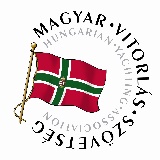 e-mail: 	hunsail@hunsail.huhonlap:	www.hunsail.hu
NYILATKOZAT VERSENYZŐ FELELŐSSÉGBIZTOSÍTÁSÁRÓLKÉRJÜK NYOMTATOTT NAGYBETŰKKEL, OLVASHATÓAN KITÖLTENI!Alulírott ..................................................................... (Versenyző neve)jelen nyilatkozat aláírásával, mint a Magyar Vitorlás Szövetség (MVSz) Versenyrendszerében 2019. évben megrendezett versenyeken induló versenyző kijelentem, hogy az MVSz 2019. évi Versenyrendelkezései megnevezésű szabályzatának 3.2.d pontjában írt feltételeknek megfelelek, azaz az MVSz Versenyrendszerében megrendezett versenyen rendelkeznie kell érvényes felelősségbiztosítással, amely esetenként a Nemzeti osztályok- kivéve a Kalóz - és Értékelési csoportokba sorolt hajók, és a J24, Melges 24, Dragon, X-35 hajók esetén legalább 50 millió forint összegig, minden más hajó esetén legalább 5 millió forint összegig, vagy ennek megfelelő értékig biztosítson fedezetet.A............................................................... nevű ............................................ lajstromszámú hajóm rendelkezik érvényes felelősségbiztosítással, amely megfelel a fenti előírásoknak és a 2019. évre vonatkozólag valamennyi, az MVSZ Versenyrendszerében rendezett versenyen való részvétel esetére kiterjed.A biztosító neve: ...................................................................................................A biztosítási kötvény száma: ....................................................................................A biztosítási időszak kezdete és vége: ....................................................................Tudomásul veszem, hogy a Magyar Vitorlás Szövetség (a továbbiakban: MVSZ) a www.hunsail.hu oldalon elérhető Adatkezelési Tájékoztató(k) szerint kezeli a személyes adataimat.Hozzájárulok, hogy az MVSZ a www.hunsail.hu oldalon elérhető Adatkezelési Tájékoztató(k) szerint Jelen okirat aláírásával tudomásul veszem továbbá, hogy az MVSZ az általa szervezett sporteseményekről, különösen versenyekről kép-, illetve hangfelvételt készít jogos érdekből a versenyek eredményének dokumentálása céljából. Kijelentem, hogy az MVSZ Adatkezelési Tájékoztatóiban foglaltakat megismertem és elfogadom.2019. …………………………       	                                           	     dátum							………………………………...       sportoló aláírása………………………………………………      kiskorúnál a törvényes képviselő aláírása (olvasható név………………………….)Egyesülete neve:Születési ideje:……………. év   …………………...hó   …..napSzületési helye:Anyja neve:a vitorlás versenyek szervezése és lebonyolítása körében, kötelezettségei teljesítése céljából fenti adataimat kezelje, és biztosítási események bekövetkezése esetén azokat a biztosítási eseményben érintett felek, továbbá az eljáró hatóságok részére átadja.Igen Nem nevemet és email címemet közvetlen üzletszerzési céljaira felhasználja termékeivel, szolgáltatásaival kapcsolatos üzleti ajánlataival megkeressen.Igen Nem 